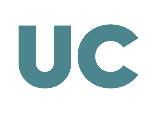 TRAINEE’S PERSONAL DATA Degree currently studyingE-mail			RELEVANT INSTITUTIONSPROJECT DESCRIPTION	Amount of hours per week devoted to the internship:CAPACITIES AND COMPETENCES ADQUIRED DURING THE INTERNSHIPREMARKS / OBSERVATIONSSIGNATURESName and surname Sending InstitutionName of the sending institutionUniversidad de Cantabria (University of Cantabria)AddressAvda. de los Castros, s/n. 39005 Santander (Cantabria) – SpainE-mailpracticas.ori@unican.esHost Institution Name of the host institutionE-mailInternship objetives Internship objetives Internship objetives Internship objetives Internship objetives Internship objetives Internship objetives Internship objetives Beginning of stayBeginning of stayBeginning of stayEnd of stayEnd of stayEnd of stayActivities / tasks carried out by the traineeActivities / tasks carried out by the traineeActivities / tasks carried out by the traineeActivities / tasks carried out by the traineeActivities / tasks carried out by the traineeActivities / tasks carried out by the traineeTechnical capacities and competences acquired by the trainee (when applicable)Language (please refer to appendix):Technical capacities and competences acquired by the trainee (when applicable)Language (please refer to appendix):Technical capacities and competences acquired by the trainee (when applicable)Language (please refer to appendix):Technical capacities and competences acquired by the trainee (when applicable)Language (please refer to appendix):Technical capacities and competences acquired by the trainee (when applicable)Language (please refer to appendix):Technical capacities and competences acquired by the trainee (when applicable)Language (please refer to appendix):LanguageUnderstandingUnderstandingWritingSpeaking skillsSpeaking skillsLanguageListening ComprehensionWritingInteractionCapacityInformation Technology:Information Technology:Information Technology:Information Technology:Information Technology:Information Technology:Social competences:Social competences:Social competences:Social competences:Social competences:Social competences:Personal competences:Personal competences:Personal competences:Personal competences:Personal competences:Personal competences:Trainee’s co-ordinator at Host Institution (Name and position)Trainee’s co-ordinator at Host Institution (Name and position)Trainee’s co-ordinator at Host Institution (Name and position)Trainee’s co-ordinator at Host Institution (Name and position)Trainee’s co-ordinator at Host Institution (Name and position)Trainee’s co-ordinator Signature and StampDateDateDate